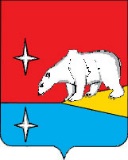 СОВЕТ ДЕПУТАТОВ ГОРОДСКОГО ОКРУГА ЭГВЕКИНОТР Е Ш Е Н И Еот 26 декабря 2023 г.	 	                   № 33		 		            п. ЭгвекинотО внесении изменений в Перечень должностей муниципальной службы, при назначении на которые граждане и при замещении которых муниципальные служащие обязаны представлять сведения о своих доходах, расходах, об имуществе и обязательствах имущественного характера, а также сведения о доходах, расходах, об имуществе и обязательствах имущественного характера своих супруги (супруга) и несовершеннолетних детей, утвержденный решением Совета депутатов городского округа Эгвекинот от 30 марта 2016 года № 224В соответствии со статьей 8 Федерального закона от 25 декабря 2008 года № 273-ФЗ «О противодействии коррупции», Указом Президента Российской Федерации от 18 мая 2009 года № 557 «Об утверждении перечня должностей федеральной государственной службы, при замещении которых федеральные государственные служащие обязаны представлять сведения о своих доходах, об имуществе и обязательствах имущественного характера, а также сведения о доходах, об имуществе и обязательствах имущественного характера своих супруги (супруга) и несовершеннолетних детей», статьей 14 Кодекса о муниципальной службе Чукотского автономного округаР Е Ш И Л:1. Внести в Перечень должностей муниципальной службы, при назначении на которые граждане и при замещении которых муниципальные служащие обязаны представлять сведения о своих доходах, расходах, об имуществе и обязательствах имущественного характера, а также сведения о доходах, расходах, об имуществе и обязательствах имущественного характера своих супруги (супруга) и несовершеннолетних детей, утвержденный решением Совета депутатов городского округа Эгвекинот от 30 марта 2020 года № 224 следующее изменение, изложив его в редакции согласно приложению к настоящему решению.2. Настоящее решение обнародовать в местах, определенных Уставом городского округа Эгвекинот, и разместить на официальном сайте Администрации городского округа Эгвекинот в информационно-телекоммуникационной сети «Интернет».3. Настоящее решение вступает в силу со дня обнародования.4. Контроль за исполнением настоящего решения возложить на Председателя Совета депутатов городского округа Эгвекинот Шаповалову Н.С.Переченьдолжностей муниципальной службы, при назначении на которые граждане и при замещении которых муниципальные служащие обязаны представлять сведения о своих доходах, расходах, об имуществе и обязательствах имущественного характера, а также сведения о доходах, расходах, об имуществе и обязательствах имущественного характера своих супруги (супруга) и несовершеннолетних детейДолжности муниципальной службы в Администрации городского округа Эгвекинот и отраслевых (функциональных) органов Администрации городского округа Эгвекинот:- первый заместитель главы администрации городского округа;- заместитель главы администрации городского округа;- начальник управления;- руководитель аппарата;-уполномоченный главы администрации городского округа;- заместитель руководителя аппарата;- заместитель начальника управления;- начальник отдела, службы;- заместитель начальника отдела, службы;- начальник отдела в составе управления, аппарата;- заместитель начальника отдела в составе управления, аппарата;- главный советник;- ведущий советник;- советник;- ответственный секретарь административной комиссии;- ответственный секретарь комиссии по делам несовершеннолетних и защите их прав;- ответственный секретарь антитеррористической комиссии;- главный консультант;- ведущий консультант;- консультант;- главный специалист;- ведущий специалист;- специалист I категории;- специалист II категории.	2. Должности муниципальной службы в Контрольно-счетной палате городского округа Эгвекинот:	- инспектор.».Главагородского округа Эгвекинот       Председатель Совета депутатов       городского округа Эгвекинот                                      Н.М. Зеленская                                   Н.С. ШаповаловаПриложение к решению Совета депутатовгородского округа Эгвекинотот 26 декабря 2023 г. № 33«УТВЕРЖДЕНрешением Совета депутатовгородского округа Эгвекинотот 30 марта 2016 г. № 224